                                                 Р О С С И Й С К А Я   Ф Е Д Е Р А Ц И ЯА в т о н о м н а я   н е к о м м е р ч е с к а я   о р г а н и з а ц и я«Н А Ц И О Н А Л Ь Н А Я   А С С О Ц И А Ц И Я   П А У Э Р Л И Ф Т И Н Г А»       «Н А Ц И О Н А Л Ь Н А Я   А С С О Ц И А Ц И Я   К У Л Ь Т У Р И З М А   И   Ф И Т Н Е С А»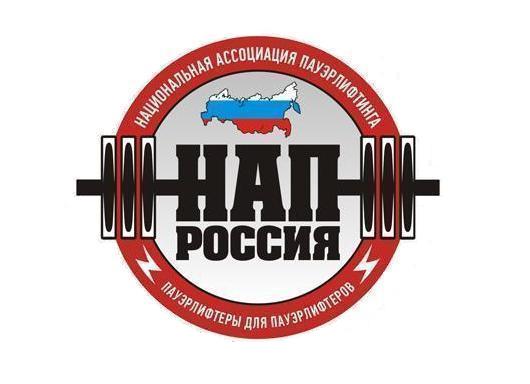 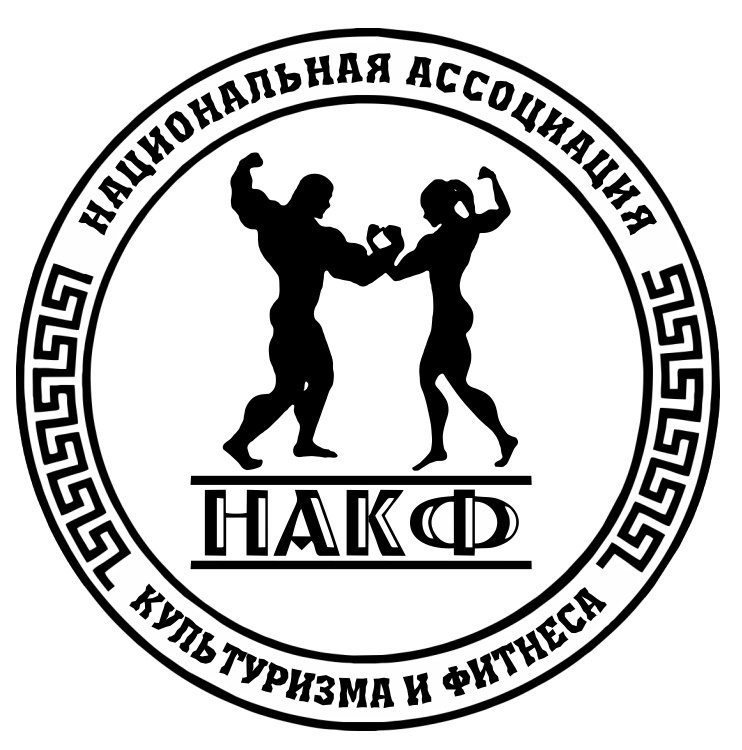 ПОЛОЖЕНИЕо  проведении Всероссийского гран-при      по культуризму,фитнес атлетик, фитнес бикии и пляжному фитнесу НАКФ-WFF-WBBF,а также всероссийского конкурса фитнес моделей"РУССКАЯ ВЕСНА IIl".УТВЕРЖДАЮ:						Вице-президент АНО 				«Национальная Ассоциация  Пауэрлифтинга»  				по  культуризму  и  фитнесу		(св-во о регистрации в Министерстве Юстиции РФ№ 6614050102 от 29 марта 2012 г.)                           		__________________________Е.Блинков					Согласовано:									Президент  Национальной Ассоциации Пауэрлифтинга__________________________А.РепницинЕкатеринбург,  2018г.ПОЛОЖЕНИЕо проведении Всероссийского гран-припо культуризму, фитнес атлетик, фитнес бикини, пляжному фитнесу НАКФ-WFF-WBBF, а также всероссийскому конкурсу фитнес моделей"Русская весна lll".1. Цели и задачи:Соревнования проводятся с целью:-	популяризации культуризма и фитнеса, как вида спорта среди молодежи и населения России.-	привлечение молодежи к занятиям атлетизмом, культуризмом и фитнесом;-	использование занятий в тренажерных залах для подготовки молодежи к защите Отечества, пропаганды здорового образа жизни.-            присвоения разрядных нормативов по версии НАП (НАФК) вплоть до Мастера спортавключительно, для детского фитнеса до 1го юношеского разряда включительно.2. Руководство проведением чемпионата:Общее руководство подготовкой и проведением соревнований осуществляется оргкомитетом  соревнований и конкурса.Председатель оргкомитета - Какаулина Л.. (Екатеринбург)Главный судья соревнований – Блинков Е.. (Москва)Главный секретарь соревнований – Гиевская Е. (Екатеринбург)3. Сроки и место проведения:Срревнованияпройдут 14 апреля 2018г., по адресу г. Екатеринбург, ул. Первомайская, 27, ФБГУ Дом офицеров в 15:00Взвешивание и регистрация участников пройдут 14 апреля 2018г., поадресуг.Екатеринбург,ул.Первомайская,27,ФБГУДомофицеровс 11:00 до 14:004. Регламент чемпионата:Будет составлен на основании предварительных заявок.5. К соревнованиям допускаются спортсмены следующих весовых и ростовых категорий:1) культуризм юниоры - до 21 года включительно - абсолютная (не менее 3х человек для введения категории)2) культуризм мастерс - от 40 лет включительно - абсолютная категория ( не менее 3х человек для введения категории)3) культуризм мужчины- абсолютная категория4)культуризм классик мужчины - абсолютная категория.5)культуризм женщины -абсолютная категория6) фитнес-атлетик- женщины – абсолютная категория;7) фитнес-бикини –категории до 165 см и свыше 165 см8) пляжный фитнес - мужчины - до 175 и свыше 175  9) фитнес-атлетик - мужчины - абсолютная категория.10спортивные пары -абсолютная категория.11) фитшоу модель - до 165 и свыше 165см12) бикини модель- категории до 165 и свыше 165 см 13) культуризм спортсмены с ограниченными возможностями(СОВ)14) веллнесс модель- категории до 165 и свыше 165см15) детский фитнес (фиткидс) 7-9, 10-12, 13-15 лет включительноОргкомитет соревнований оставляет за собой право изменять количество имеющихся категорий в обе стороны на основании числа заявок.Участники обязаны иметь при себе паспорт, качественную фонограмму записи на SD-носителе,  купальник, шорты или плавки. Украшения на теле допускаются. Музыкальное сопровождение сдается секретарю соревнований при регистрации. 6. Правила чемпионата (критерии попадания в категорию, форма одежды, раунды, критерии оценки, регламент, позирование):1) культуризм (мужчины и женщины)- неограниченные мышечные объемы и сепарация, здоровый внешний вид, подготовленный индивидуальный музыкальный номер (позирование)1-1,5мин, допускается использование дополнительного сценического реквизита.2)культуризм классик (мужчины) средниемышечныеобъемыисепарация,здоровыйвнешнийвид,подготовленныйиндивидуальныймузыкальныйномер(позирование)1-1,5мин,допускаетсяиспользованиедополнительногосценическогореквизита, соответствие веса спортсмена формуле рост - 100 +6% от роста конкурсанта(см) = макс. вес конкурсанта.3) фитнес-атлетик(мужчины и женщины) - средние мышечные объёмы и сепарация, здоровый внешний вид, подготовленный индивидуальный музыкальный номер (позирование)1-1,5мин, допускается использование дополнительного сценического реквизита.4) фитнес бикини - минимально выраженная сепарация и мышечные объёмы, здоровый внешний вид.5) пляжный фитнес мужчины -  выраженная сепарация, умеренные мышечные объёмы, здоровый внешний вид.6)спортивные пары – любые мышечные объемы и сепарация,здоровый внешний вид, подготовленный индивидуальный музыкальный номер (позирование)1-1,5мин, допускается использование дополнительного сценического реквизита.7) бикини модель - минимально выраженная мускулистость, здоровый внешний вид, подготовленная индивидуальная презентация не менее 40 и не более 50 секунд.8) спортсмены СОВ культуризм неограниченные мышечные объемы и сепарация, подготовленный индивидуальный музыкальный номер (позирование)1-1,5мин, допускается использование дополнительного сценического реквизита.9) веллнесс модель - минимально выраженная мышечная сепарация, средние мышечные объемы, здоровый внешний вид.10) фитшоу модель - минимальновыраженнаямускулистость,здоровыйвнешнийвид, подготовленный индивидуальный музыкальный номер 1-1,5 мин, допускаетсяиспользованиедополнительногосценическогореквизита.11) детский фитнес - спортивная подтянутая фигура, здоровый внешний вид, подготовленныйиндивидуальныймузыкальныйномер1-1,5мин,допускаетсяиспользованиедополнительногосценическогореквизита.Оргкомитетоставляетзасобойправосамостоятельноопределитькатегориюконкурсантаприявномнесоответствииеговнешнихданныхспрописаннымивположении.Форма одежды: 1)культуризм мужчины (+ классик) - однотонные плавки, стринги не допускаются.2)культуризм женщины – купальник -скрестные лямки, любой цвет и фасон, стринги разрешены,туфли на каблуке любого фасона.3) фитнес-атлетик женщины - купальник любого цвета и фасона, туфли на каблуке любого фасона, стринги разрешены.4) пляжный фитнес мужчины - свободно сидящие пляжные шорты до колен, допускаются многоцветные.5)фитнес бикини - платье любого фасона, туфли любого фасона, купальник любого цвета и фасона,стринги разрешены.6) фитнес-атлетик мужчины - однотонные плавки закрывающие ягодицы, стринги не допускаются.7)спортивные пары- у мужчин плавки любые ,кроме стринг,у женщин купальник любого фасона,стрингиразрешены,по желанию туфли ,любые.8) бикини модель - купальник и туфли любого цвета и фасона.9) спортсмены СОВ - колясочники - однотонные брюки, прочие - однотонные плавки, стринги не допускаются.10) веллнесс модель - купальникитуфлилюбогоцветаифасона.11) фит шоу модель - спортивный топ, обтягивающие короткие шорты, не длиннее нижней границы ягодиц, кроссовки, короткие носки или отсутствие оных.12) фиткидс - мальчики: шорты любого фасона не ниже колена, девочки: шорты люього фасона не ниже колена, топ.СПОРТСМЕНЫ/КОНКУРСАНТКИ НЕ ДОЛЖНЫ ИМЕТЬ КУПАЛЬНИК, КОТОРЫЙ МОЖЕТ БЫТЬ РАСЦЕНЕН КАК ВУЛЬГАРНЫЙ ИЛИ ПОРНОГРАФИЧЕСКИЙ!!В СВЯЗИ С ЭТИМ НА РЕГИСТРАЦИИ НЕОБХОДИМО БУДЕТ ПРЕДОСТАВИТЬ СПЕЦИАЛЬНОЙ КОМИСИИ СВОЮ ФОРМУ ОДЕЖДЫ ДЛЯ ИНСПЕКЦИИ!!В СЛУЧАЕ НАРУШЕНИЯ, СПОРТСМЕНУ/КОНКУРСАНТКЕ БУДЕТ ПРЕДЛОЖЕНО ЗАМЕНИТЬ ФОРМУ ОДЕЖДЫ НА ДРУГУЮ, В СЛУЧАЕ ОТСУТСТВИЯ НЕОБХОДИМОЙ ФОРМЫ, СПОРТСМЕН/КОНКУРСАНТКА К СОРЕВНОВАНИЯМ НЕ ДОПУСКАЮТСЯ!!Позирование:1)культуризм мужчины(+ классик): демонстрация пропорций с четырёх сторон - фронтальная, левая и правая боковые, сзади, ряд обязательных поз -двойной бицепс спереди, широчайшие спереди, трицепс сбоку с произвольной руки, бицепс сбоку с произвольной руки, двойной бицепс сзади, широчайшие сзади, пресс-бедро, максимальная мышечность, плюс индивидуальный номер под фонограмму, не менее одной и не более полутора минут.2) культуризм женщины: демонстрация пропорций с четырёх сторон - фронтальная, левая и правая боковые, сзади, ряд обязательных поз -двойной бицепс спереди, трицепс сбоку с произвольной руки, бицепс сбоку с произвольной руки, двойной бицепс сзади, пресс-бедро, плюс индивидуальный номер под фонограмму, не менее одной и не более полутора минут.3) фитнес-атлетик  женщины: демонстрация пропорций с четырёх сторон - фронтальная, левая и правая боковые, сзади, плюс индивидуальный номер род фонограмму, не менее одной и не более полутора минут.4) фитнес бикини: демонстрация пропорций с четырёх сторон - фронтальная, левая и правая боковые, сзади; в платье, затем в купальнике соответственно.5) фитнес-атлетик  мужчины: демонстрация пропорций с четырёх сторон - фронтальная, левая и правая боковые, сзади, плюс индивидуальный номер род фонограмму, не менее одной и не более полутора минут.6)пляжный фитнес мужчины: демонстрация пропорций с четырёх сторон - фронтальная, левая и правая боковые, сзади.7) спортивные пары::  демонстрация пропорций с четырёх сторон - фронтальная, левая и правая боковые, сзади, ряд обязательных поз : двойной бицепс спереди, широчайшие спереди, трицепс сбоку с произвольной руки, бицепс сбоку с произвольной руки, двойной бицепс сзади, широчайшие сзади, пресс-бедро, плюс индивидуальный номер под фонограмму, не менее одной и болеприолутораора минут.8) бикини модель: индивидуальная презентация конкурсанткии, демонстрация конкурсантки с двух сторон - лицом и спиной, в свободных позах.9) Спотсмены СОВ - демонстрация пропорций с четырёх сторон - фронтальная, левая и правая боковые, сзади, ряд обязательных поз -двойной бицепс спереди, широчайшие спереди, трицепс сбоку с произвольной руки, бицепс сбоку с произвольной руки, двойной бицепс сзади, широчайшие сзади, пресс-бедро, максимальная мышечность, плюс индивидуальный номер под фонограмму, не менее одной и не более полутора минут.10) веллнесс модель - индивидуальнаяпрезентацияконкурсанткии,демонстрацияконкурсанткисдвухсторон-лицомиспиной,всвободныхпозах.11) фитшоу модель - индивидуальнаяпрезентацияконкурсанткии,демонстрацияконкурсанткисдвухсторон-лицомиспиной,всвободныхпозах.12) фиткид - демонстрацияпропорцийсчетырёхсторон-фронтальная,леваяиправаябоковые,сзади,плюсиндивидуальныйномерродфонограмму,неменееоднойинеболееполутораминут.ВАЖНО!! ДЛЯ СПОРТСМЕНОВ СОВ КОЛЛИЧЕСТВО ПОЗ МОЖЕТ БЫТЬ ИЗМЕНЕНО СУДЕЙСКОЙ КОЛЛЕГИЕЙ В СООТВЕТСТВИИ С ИХ ОСОБЕННОСТЯМИ!!ВАЖНО!!В СВОБОДНОМ ПОЗИРОВАНИИ И ИНДИВИДУАЛЬНЫХ НОМЕРАХ И ПРЕЗЕНТАЦИЯХ НЕ ДОПУСКАЮТСЯ ДВИЖЕНИЯ И ЖЕСТЫ, КОТОРЫЕ МОГУТ БЫТЬ РАСЦЕНЕНЫ КАК ВУЛЬГАРНЫЕ И ПОРНОГРАФИЧЕСКИЕ!!СПОРТСМЕН ИЛИ КОНКУРСАНТКА ПОЛУЧАЮТ СНАЧАЛА ПРЕДУПРЕЖДЕНИЕ, ПРИ ПОВТОРНОМ НАРУШЕНИИ, СПОРТСМЕН ИЛИ КОНКУРСАНТКА СНИМАЮТСЯ С СОРЕВНОВАНИЙ/КОНКУРСА!!Раунды и критерии оценки:1) фитнес бикини: 1 раунд позирование в купальнике (80% оценки), 2 раунд -позирование в платье (20% оценки)2) пляжный фитнес: 1 раунд - позирование в шортах (100% оценки)3) фитнес-атлетик женщины: 1 раунд - позирование в купальнике (50% оценки),              2 раунд индивидуальный музыкальный номер (50% оценки)4) культуризм мужчины 1 раунд позирование в плавках (90% оценки),                 2 раунд - индивидуальный музыкальный номер (10% оценки)5)культуризм женщины 1 раунд позирование в купальниках (90% оценки),                 2 раунд - индивидуальный музыкальный номер (10% оценки)6) фитнес-атлетик  мужчины: 1 раунд - позирование в плавках (50% оценки),              2 раунд индивидуальный музыкальный номер (50% оценки)спортивные пары: : 1 раунд - позирование в купальниках (70% оценки),  2 раунд индивидуальный музыкальный номер(30% оценки) 8) бикини модель: 1 раунд - индивидуальная презентация и позирование (100% оценки)9) спортсмены СОВ - см. культуризм10) веллнесс модель: 1 раунд - индивидуальная презентация и позирование (100% оценки)11) фитшоу модель: 1 раунд - позирование (25% оценки) 2 раунд - индивидуальный музыкальный номер (75% оценки)12) фиткид: 1 раунд - позирование (50%) 2 раунд - индивидуальный номер (50%)7. Награждение:Всем участникам соревнованийи конкурса, не прошедшим в финал, будет вручен  памятный сертификат  об участии в чемпионате.Победители и призеры награждаются медалями, кубками ,грамотами  и ценными призами от оргкомитета и спонсоров соревнований. 8. Финансовые условия:-Командирующие организации берут на себя расходы, связанные с проездом, питанием и размещением участников соревнований. Расходы по аренде спортивного сооружения, спортивного оборудования, подготовке и оформлению зала и сцены, доставка судей, наградная атрибутика – за счет оргкомитета. -Стартовый за одиночное выступление 1750 руб,далее плюс 1000рублей за номинацию.-Детский фитнес -500руб.- При отсутствии годового взноса за 2018 год , спортсмен должен уплатить дополнительно 500-750 рублей годового взноса (в зависимости от возраста).- Все виды взносов, сборов и оплат, оплачиваемые спортсменом на данных соревнованиях, указанные в настоящем Положении, являются благотворительными.- Спортсмены СОВ полностью освобождаются от уплаты каких либо взносов.9.Присвоениенормативов:Присваиваются нормативы, вступившие в силу с 01.06.2015 г. вплоть до мастера спорта  включительно, детский фитнес - до l юношеского включительно. Для оформления спортивного звания необходимо заполнить специальный бланк,получить который можно у оргкомитета соревнований либо скачав и распечатав здесь: http://www.powerlifting-russia.ru/section/43, приложить к нему 2 фотографии 3х4 и выслать по указанному внизу бланка адресу.С условиями и нормативами присвоения спортивных разрядов и нормативов можно ознакомиться тут: http://www.powerlifting-russia.ru/section/4210. Договор на участие в соревнованиях:  ·Проходя процедуру взвешивания и регистрации, каждый спортсмен подписывает заявочную карточку. Факт подписания данной карточки является заключением Договора об участии в соревнованиях между спортсменом и организаторами. Подписывая карточку, спортсмен соглашается со всеми пунктами настоящего Положения, а также со всеми пунктами Технических правил АНО «НАП» и всех Постановлений  АНО «НАП», принятых до начала данных соревнований и опубликованных на официальном сайте АНО «НАП» (www.пауэрлифтинг-россия.рф), в разделах «Документы ассоциации» и «Правила и нормативы».     Также спортсмен безоговорочно соглашается со следующими условиями:1).  Принимая участия в соревнованиях, спортсмен признаёт, что от него потребуется максимальное физическое и психологическое напряжение, что влечет за собой риск получения травмы, либо увечья. Спортсмен принимает на себя все риски, связанные с этим, и несёт всю ответственность за любые травмы и увечья,  известные ему, либо не известные ему, которые он может получить.2).  Спортсмен осознаёт, что на его ответственности   лежит контроль  состояния своего здоровья перед участием в соревнованиях, тем самым подтверждает проведение регулярного врачебного медосмотра, и отсутствие медицинских противопоказаний для участия  в соревнованиях, соответственно свою полную  физическую  пригодность  и добровольно застраховал свою жизнь и здоровье на период участия в соревновании.3).  Принимая участие в соревновании, спортсмен сознательно отказывается от любых претензий, в случае получения травмы или увечья на этом турнире, в отношении Организаторов турнира, АНО «Национальная ассоциация пауэрлифтинга», собственника помещений, руководителей, должностных лиц, работников упомянутых организаций, ассистентов  и всего обслуживающего соревнования персонала. 4).  Спортсмен добровольно оплачивает все благотворительные взносы, предназначенные для погашения расходов по проведению турнира, изготовлению наградной атрибутики и других расходов, связанных с проведением спортивных мероприятий.5). Спортсмен ознакомился с данным Положением и полностью понимает его содержание.6). Спортсмен добровольно соглашается принять все вышеописанные в п.10 настоящего Положения условия. Тем самым подтверждает это, подписывая заявочную карточку в присутствии секретариата на процедуре регистрации и взвешивания.11. Персональные данные участника соревнований (спортсмена).  Персональные данные участника соревнований  подлежат обработке в соответствие требованиями Закона № 152-ФЗ «О персональных данных».   Письменное согласие на обработку его персональных данных даётся участником соревнований при подписании  заявочной карточки в соответствии с п. 10 настоящего Положения.12. Заявки:Заявки необходимо подавать предварительно, не позднее 1 апреля 2018 года, в свободной форме на электронную почту n_a_k_f@mail.ru, указав в ней ФИО, дату рождения, категорию и город проживания, ОБЯЗАТЕЛЬНО ПОМЕТИВ В ТЕМЕ СООБЩЕНИЯ "РУССКАЯ ВЕСНА 2".Конкурсанты, не подавшие заявки в установленные сроки будут облагаться штрафом 1000 р помимо взноса за участие. Оргкомитет на свое усмотрение ввиду объективных причин может освободить конкурсанта от штрафа.13. Контактная информация:По всем интересующим Вас вопросам, касающимся организации и проведения соревнований по культуризму и фитнесу, Вы можете связаться с Главой оргкомитета Какаулиной Людмилой Владимировной тел:8-909-021-62-55;  Главным судьей соревнований Блинковым Евгением Олеговичем тел:8-909-017-8440, 8-915-336-85-24е-mail: n_a_k_f@mail.ruНастоящее Положение является официальным вызовом на соревнования. Оргкомитету конкурса предоставляется право вносить изменения в программу и регламент конкурса. Об изменениях в программе и регламенте конкурса участники оповещаются при регистрации.